Mr. Matthews Class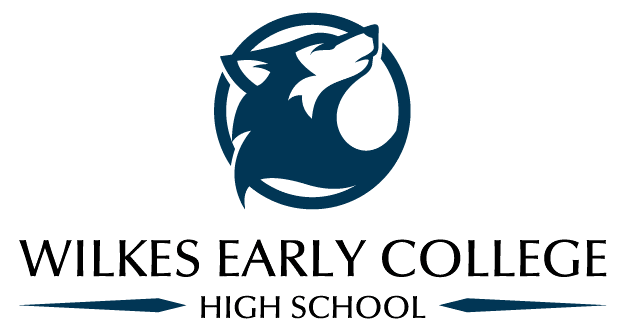 Email: matthewsc@wilkes.k12.nc.usWorld HistoryThe World History course will address six (6) periods in the study of World History, with a key focus of study from the mid 15th century to present. The standards of this course are grouped in a way that reflects accepted periodization by historians. The learning standards of this course have been written to focus around a basic core of chronologically-organized periods and events in history in order to have a set of learning standards that can be reasonably taught and learned with some depth and not just memorization of facts, within the time available for classroom instruction.Schedule: (Please realize that this is a tentative schedule and may change due to students needs.)Unit One-Historical Thinking				August 17-August 25Unit Two-Ancient Civilizations			August 26-September 11Unit Three-Dark Ages/Medieval			September 14-September 25Unit Four-Renaissance & Reformation		September 28-October 9                                Unit Five-Exploration & Expansion	                        October 12-October 26Unit Six-Revolutions					October 27-November 13Unit Seven-Global Conflict				November 16-December 2Unit Eight-Globalization				December 3-December 16Materials NeededA Composition Book (this will become the student’s Current Event Journal)A 3-Ring Binder or 3-Subject Notebook with College-Rule paperPencils and PensA USB DriveNote: Please bring these materials with you to class daily.GradingThe following is how the student’s grade will be broken down. They will be graded on a total point system where every separate assignment will have a point value that will count into their total overall grade. This allows for every student to flourish and not just those who are excellent test takers or those who are excellent in their classwork or homework. If there are questions please feel free email me.	Scale:	A = 100-90	            B = 89-80	            C = 79-70	            D = 69-60	            F = 59-0